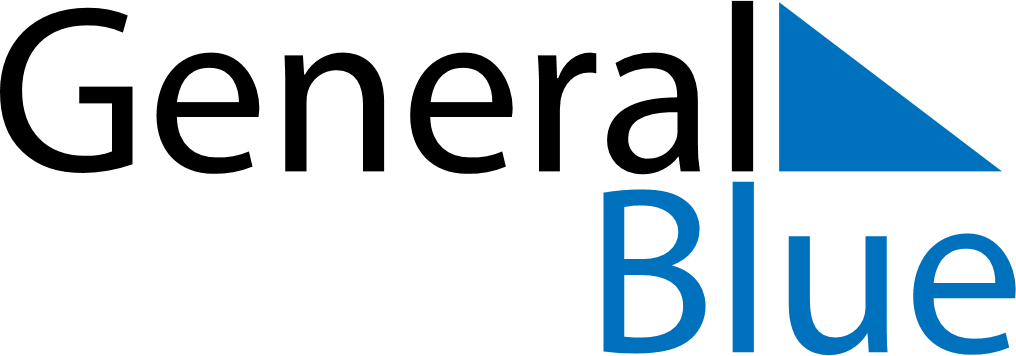 December 2024December 2024December 2024December 2024December 2024December 2024Isabela, Western Visayas, PhilippinesIsabela, Western Visayas, PhilippinesIsabela, Western Visayas, PhilippinesIsabela, Western Visayas, PhilippinesIsabela, Western Visayas, PhilippinesIsabela, Western Visayas, PhilippinesSunday Monday Tuesday Wednesday Thursday Friday Saturday 1 2 3 4 5 6 7 Sunrise: 5:49 AM Sunset: 5:24 PM Daylight: 11 hours and 34 minutes. Sunrise: 5:50 AM Sunset: 5:24 PM Daylight: 11 hours and 33 minutes. Sunrise: 5:50 AM Sunset: 5:24 PM Daylight: 11 hours and 33 minutes. Sunrise: 5:51 AM Sunset: 5:24 PM Daylight: 11 hours and 33 minutes. Sunrise: 5:52 AM Sunset: 5:25 PM Daylight: 11 hours and 33 minutes. Sunrise: 5:52 AM Sunset: 5:25 PM Daylight: 11 hours and 33 minutes. Sunrise: 5:53 AM Sunset: 5:25 PM Daylight: 11 hours and 32 minutes. 8 9 10 11 12 13 14 Sunrise: 5:53 AM Sunset: 5:26 PM Daylight: 11 hours and 32 minutes. Sunrise: 5:54 AM Sunset: 5:26 PM Daylight: 11 hours and 32 minutes. Sunrise: 5:54 AM Sunset: 5:27 PM Daylight: 11 hours and 32 minutes. Sunrise: 5:55 AM Sunset: 5:27 PM Daylight: 11 hours and 32 minutes. Sunrise: 5:55 AM Sunset: 5:27 PM Daylight: 11 hours and 32 minutes. Sunrise: 5:56 AM Sunset: 5:28 PM Daylight: 11 hours and 32 minutes. Sunrise: 5:56 AM Sunset: 5:28 PM Daylight: 11 hours and 31 minutes. 15 16 17 18 19 20 21 Sunrise: 5:57 AM Sunset: 5:29 PM Daylight: 11 hours and 31 minutes. Sunrise: 5:57 AM Sunset: 5:29 PM Daylight: 11 hours and 31 minutes. Sunrise: 5:58 AM Sunset: 5:30 PM Daylight: 11 hours and 31 minutes. Sunrise: 5:58 AM Sunset: 5:30 PM Daylight: 11 hours and 31 minutes. Sunrise: 5:59 AM Sunset: 5:30 PM Daylight: 11 hours and 31 minutes. Sunrise: 5:59 AM Sunset: 5:31 PM Daylight: 11 hours and 31 minutes. Sunrise: 6:00 AM Sunset: 5:31 PM Daylight: 11 hours and 31 minutes. 22 23 24 25 26 27 28 Sunrise: 6:00 AM Sunset: 5:32 PM Daylight: 11 hours and 31 minutes. Sunrise: 6:01 AM Sunset: 5:32 PM Daylight: 11 hours and 31 minutes. Sunrise: 6:01 AM Sunset: 5:33 PM Daylight: 11 hours and 31 minutes. Sunrise: 6:02 AM Sunset: 5:33 PM Daylight: 11 hours and 31 minutes. Sunrise: 6:02 AM Sunset: 5:34 PM Daylight: 11 hours and 31 minutes. Sunrise: 6:03 AM Sunset: 5:34 PM Daylight: 11 hours and 31 minutes. Sunrise: 6:03 AM Sunset: 5:35 PM Daylight: 11 hours and 31 minutes. 29 30 31 Sunrise: 6:04 AM Sunset: 5:36 PM Daylight: 11 hours and 31 minutes. Sunrise: 6:04 AM Sunset: 5:36 PM Daylight: 11 hours and 32 minutes. Sunrise: 6:04 AM Sunset: 5:37 PM Daylight: 11 hours and 32 minutes. 